Положениеоб Открытом турнире по тактической	 игре «Лазертаг»среди детей и подростков, посвященном Дню морской пехоты23 ноября 2018 годаЦели и задачи турнира Укрепление спортивных традиций организации; Формирование навыков здорового образа жизни;   Гражданско-патриотическое воспитание детей и молодежи, через привлечение к занятиям физической культурой и спортом; Вовлечение в соревнования наибольшего количества участников из числа воспитанников спортивных клубов, военно-патриотических клубов и юнармейского движения; Позиционирование организации, как центра развития физической культуры, спорта и военной подготовки; Развитие и популяризация тактических игр среди детей и молодежи;Популяризация среди детей и молодежи тактической подготовки, как одной из форм начальной военной подготовки.Организаторы турнира	Организаторами турнира являются:	Свердловское региональное отделение ОМПО РСВА «Наследие», Штаб Местного отделения Всероссийского детско-юношеского военно-патриотического общественного движения «Юнармия» г. Екатеринбурга, Федерация тактических игр Свердловской области. 	Непосредственное руководство по проведению соревнований возлагается на судейскую коллегию, состав которой определяется организаторами турнира.    Руководство турнира и судейская коллегия:Общая информацияМесто проведения: 	г. Екатеринбург, ул. ул. Гаршина, 1. (Остановка транспорта "Дарвина", автобусы 38, 42, 056, 083 ),  Клуб «Сталкер»Дата проведения: 	23 ноября 2018 года Время проведения: 	17.00-22.00, прибытие команд в 16.00 для проведения жеребьевки и инструктажаУчастники турнираК участию в соревнованиях допускаются команды из числа воспитанников спортивных клубов, военно-патриотических клубов и юнармейских отрядов Свердловской области. Возрастная категория 8-13 лет. Состав команды – 10 человек, допускается участие в команде девочек. От отряда допускается только одна команда. Команда сопровождается педагогом или руководителем, имеющим доверенности от родителей несовершеннолетних, к месту турнира. Команда должна прибыть в форменной одежде клуба, отряда (юнармейцы со значками) для построения, иметь при себе сменную форму для игры (тактические костюмы, спортивную форму). Заявки команд сдаются главному судье соревнований руководителем команды (капитаном) в день игр перед началом турнира (форма заявки прилагается). Предварительная заявка направляется на электронную почту nasledie_yunarmiya@mail.ru.Формат турнираФормат турнира определяется на месте в день турнира, согласно поданных заявок (по круговой системе, каждый с каждым). Судейская и инструктаж команд проводится непосредственно перед турниром. Время одного боя определяется главным судьей. Победитель турнира определяется по наибольшему количеству набранных очков (побед). В случае равенства очков, по личным встречам и по количеству оставшихся в игре участников. Награждение победителейВсе команды, победители, призеры и участники награждаются кубками, медалями и дипломами. Руководитель исполкома							С.Н. Вишняков СРО ОМПО РСВА «Наследие», зам. начальника штабаМестного отделения ВВПОДЮнармия г. ЕкатеринбургаПриложение 1ЗАЯВКА на участие в открытом турнире по тактической игре «Лазертаг»среди детей и молодежи, посвященном Дню морской пехоты23 ноября 2018 годаГород (район)________________________________________________Руководитель (учреждения. организации) 		_________________________	                      __________________   ____________________								    подпись		(Ф.И.О.)Капитан команды  				                _____________________   ________________________								    подпись		(Ф.И.О.)«____»____________201__ г.М.П.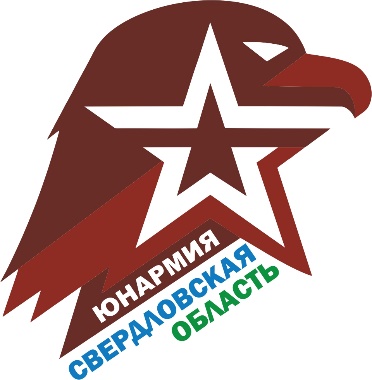 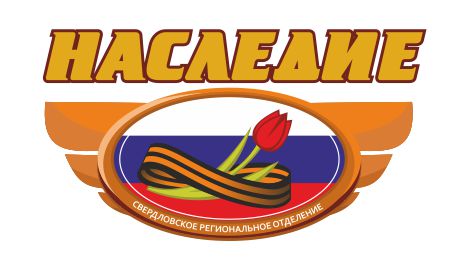 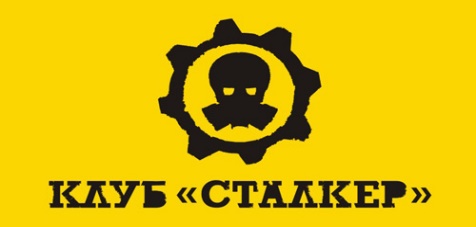 .УТВЕРЖДАЮПредседатель правленияСвердловского регионального отделения ОМПО РСВА «Наследие»,Начальник штаба местного отделения ВДЮВПОД «Юнармия» г. Екатеринбурга____________________ Д.И. Ермаков«____» __________________ 2018 г..УТВЕРЖДАЮПредседатель правленияСвердловского регионального отделения ОМПО РСВА «Наследие»,Начальник штаба местного отделения ВДЮВПОД «Юнармия» г. Екатеринбурга____________________ Д.И. Ермаков«____» __________________ 2018 г.Ермаков Дмитрий ИгоревичРуководитель турнира 8-9001975363Вишняков Сергей НиколаевичЗам. руководителя турнира8-9126994331Оплеснин Антон СергеевичЗам. руководителя турнира – главный судья8-9000412789№ п/пФ.И.О.участников командыДатарожденияДопуск врача Примечание1.2.3.4.5.6.7.8.9.10.